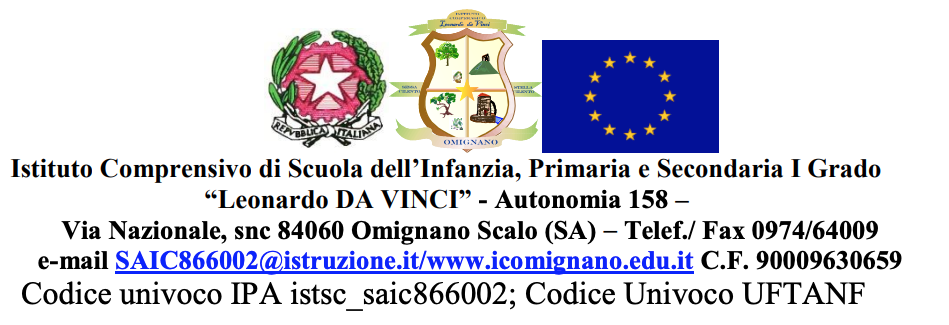 PIANO ANNUALE DI PLESSO    A.S.: 20____20_____SCUOLA DELL’INFANZIA DI : …........................Il piano si articola nei seguenti punti:ANALISI DEL CONTESTO GENERALEAnalisi del contesto generaleFINALITÀ DELL’INSEGNAMENTO I cinque campi di esperienza concorrono insieme, attraverso i traguardi delle competenze, alle finalità della scuola dell’infanzia: lo sviluppo dell’identità, dell’autonomia, della competenza e della cittadinanza.gli insegnamenti mireranno: all’acquisizione dei prerequisiti all’apprendimento quali capacità di:   attenzione – concentrazione – osservazione - memorizzazione ;alla rielaborazione autonoma delle conoscenze acquisiteINDIVIDUAZIONE DELLE COMPETENZE TRASVERSALI Per ogni Unità di apprendimento i contenuti  previsti  sono trasversali.ATTIVITA’ PROGRAMMATEIl Consiglio di intersezione prevede le seguenti attività: METODOLOGIE L’attività didattica si servirà delle seguenti metodologie:STRATEGIE DIDATTICHE E STRUMENTI D’INTERVENTO PER ALUNNI CON BISOGNI EDUCATIVI SPECIALISi articolano secondo le seguenti modalità: per ogni alunno disabile è formulato un Piano Educativo Individualizzato (P.E.I.) elaborato in base alla Diagnosi funzionale e al Profilo Dinamico Funzionale;la valutazione viene effettuata in base a quanto stabilito nel P. E.I.;sono effettuati incontri periodici tra la equipe medica della ASL di appartenenza, docenti e genitoriper gli alunni che manifestano Bisogni Educativi Speciali è elaborato un Piano didattico personalizzato (P.D.P.). PROPOSTE PER USCITE DIDATTICHEIl Consiglio di intersezione prevede, per l’anno scolastico in corso, le seguenti uscite didattiche, come da regolamento d’Istituto, a completamento e potenziamento delle attività curricolari, ritenendo che esse possano contribuire alla formazione culturale degli alunni e a migliorarne la socializzazione:RAPPORTI CON LE FAMIGLIELe insegnanti sono disponibili a colloqui brevi con le famiglie quotidianamente, al momento dell’ingresso a scuola. I genitori potranno, inoltre, conferire con tutti i docenti durante i previsti incontri per i colloqui con le famiglie di gennaio e maggio.VERIFICA E VALUTAZIONELe verifiche e le osservazioni periodiche saranno coerenti con l’offerta formativa stabilita dalla scuola, con la personalizzazione dei percorsi e con le Indicazioni Nazionali per il curricolo; sono effettuate dai docenti nell’esercizio della propria autonomia professionale, in conformità con i criteri e le modalità definiti dal collegio dei docenti e inseritinel PTOF.I docenti avranno cura di compilare le schede di osservazione per ogni singolo alunno, all’inizio dell’anno scolastico (osservazione iniziale) e a fine anno (osservazione finale).MODALITÀ DI TRASMISSIONE DELLE OSSERVAZIONI ALLE FAMIGLIE colloqui individualiSICUREZZANel corso dell’anno, sono previste almeno 2 prove di evacuazione (una con preavviso ed una senza preavviso). Sarà, pertanto, compito delle docenti di sezione:assegnare agli alunni gli incarichi di aprifila e chiudifila, individuando anche le riserveesporre alla sezione le modalità e le vie di fuga dall’edificio scolastico in maniera ordinata e senza panico.PROGETTAZIONE PER CAMPI DI ESPERIENZA E PER COMPETENZE TRASVERSALIOBIETTIVI DI APPRENDIMENTOGli obiettivi di apprendimento che verranno specificati  in ogni UDA, saranno adeguati alle esperienze, agli interessi e alle reali possibilità degli alunni,  nel rispetto delle Indicazioni Nazionali e facendo riferimento al Curricolo verticale di Istituto. IL CONSIGLIO DI INTERSEZIONENUMERO TOTALE BAMBINI:NUMERO TOTALE BAMBINI:NUMERO TOTALE BAMBINI:NUMERO DELLE SEZIONI:NUMERO DELLE SEZIONI:NUMERO DELLE SEZIONI:SEZIONEBAMBINI  DI 3 ANNIBAMBINI DI 4 ANNIBAMBINI DI 4 ANNIBAMBINI DI 5 ANNIBAMBINI DI 2 E ½ ANNI ANTICIPICASI PARTICOLARIAlunni con Disabilitàn.(Si allega PEI)Alunni con B.E.S. a causa di svantaggio sociale, culturale e linguistico segnalati dagli operatori dei servizi socialin.(Si allega PDP)Alunni con B.E.S. a causa di svantaggio sociale, culturale e linguistico individuati sulla base di attente considerazioni didattiche e psicopedagogichen.(Si allega PDP)ATTIVITA’DESCRIZIONELABORATORIUNITA’ DI APPRENDIMENTO(TITOLI DELLE UDA)ampliamento dell’offerta formativa a carico della scuolaPROGETTI PTOFAMPLIAMENTO DELL’OFFERTA FORMATIVA A CARICO DELLE FAMIGLIEPROGETTI PTOFampliamento dell’offerta formativa   uscite didatticheprogetti extra curricolariattività alternativa alla religione cattolica (IRC)Ricerca -azioneLezione frontale  Lezione dialogata Discussioni guidate su vari temi Costruzione di schemi di sintesiCooperative learning Tutoring Brain stormingProblem solvingLaboratorio Ricerche ed approfondimenti Peer educationLavori a coppie e/o a gruppiEsplorazioneAttività ludicheAltro (specificare) _____________________________________________________________________________DestinazionePeriodoInsegnanti accompagnatoriCOMPETENZE CHIAVE EUROPEEETRAGUARDI PER LO SVILUPPO DELLE COMPETENZE DIVISI PER CAMPI DI ESPERIENZACOMPETENZA ALFABETICA FUNZIONALEI DISCORSI E LE PAROLEIl bambino usa la lingua italiana, arricchisce e precisa il proprio lessico, comprende parole e discorsi, fa ipotesi sui significati.Sa esprimere e comunicare agli altri emozioni, sentimenti, argomentazioni attraverso il linguaggio verbale che utilizza in differenti situazioni comunicative.Sperimenta rime, filastrocche, drammatizzazioni; inventa nuove parole, cerca somiglianze e analogie tra i suoni e i significati.Ascolta e comprende narrazioni, racconta e inventa storie, chiede e offre spiegazioni, usa il linguaggio per progettare attività e per definirne regole.Ragiona sulla lingua, scopre la presenza di lingue diverse, riconosce e sperimenta la pluralità dei linguaggi, si misura con la creatività e la fantasia.Si avvicina alla lingua scritta, esplora e sperimenta prime forme di comunicazione attraverso la scrittura, incontrando anche le tecnologie digitali e i nuovi media.COMPETENZA MULTILINGUISTICADISCORSI E LE PAROLERagiona sulla lingua, scopre la presenza di lingue diverse, riconosce e sperimenta la pluralità dei linguaggi, si misura con la creatività e la fantasia.COMPETENZA MATEMATICA E COMPETENZA IN SCIENZE,  TECNOLOGIE E INGEGNERIALA CONOSCENZA DEL MONDOIl bambino raggruppa e ordina oggetti e materiali secondo criteri diversi, ne identifica alcune proprietà, confronta e valuta quantità; utilizza simboli per registrarle; esegue misurazioni usando strumenti alla sua portata.Sa collocare le azioni quotidiane nel tempo della giornata e della settimana.Riferisce correttamente eventi del passato recente; sa dire cosa potrà succedere in un futuro immediato e prossimo.Osserva con attenzione il suo corpo, gli organismi viventi e i loro ambienti, i fenomeni naturali, Accorgendosi dei loro cambiamenti.Si interessa a macchine e strumenti tecnologici, sa scoprirne le funzioni e i possibili usi.Ha familiarità sia con le strategie del contare e dell’operare con i numeri sia con quelle necessarie per eseguire le prime misurazioni di lunghezze, pesi, e altre quantità.Individua le posizioni di oggetti e persone nello spazio, usando termini come avanti/dietro, Sopra/sotto, destra/sinistra, ecc; segue correttamente un percorso sulla base di indicazioni verbali.COMPETENZA  DIGITALE TUTTIInventa storie e sa esprimerle attraverso la drammatizzazione, il disegno, la pittura e altre attività manipolative; utilizza materiali e strumenti, tecniche espressive e creative; esplora le potenzialità offerte dalle tecnologie.Si avvicina alla lingua scritta, esplora e sperimenta prime forme di comunicazione attraverso la scrittura, incontrando anche le tecnologie digitali e i nuovi media.Si interessa a macchine e strumenti tecnologici, sa scoprirne le funzioni e i possibili usi.COMPETENZA PERSONALE, SOCIALE E CAPACITA’ DI  IMPARARE A IMPARARETUTTIIl bambino gioca in modo costruttivo e creativo con gli altri, sa argomentare, confrontarsi, sostenere le proprie ragioni con adulti e bambini.Riflette, si confronta, discute con gli adulti e con gli altri bambini e comincia e riconoscere la reciprocità di attenzione tra chi parla e chi ascolta.Pone domande sui temi esistenziali e religiosi, sulle diversità culturali, su ciò che è bene o male, sulla giustizia, e ha raggiunto una prima consapevolezza dei propri diritti e doveri, delle regole del vivere insieme.Si interessa a macchine e strumenti tecnologici, sa scoprirne le funzioni e i possibili usi.Ascolta e comprende narrazioni, racconta e inventa storie, chiede e offre spiegazioni, usa il linguaggio per progettare attività e per definirne regole.Ragiona sulla lingua, scopre la presenza di lingue diverse, riconosce e sperimenta la pluralità dei linguaggi, si misura con la creatività e la fantasia.COMPETENZA IN MATERIA DI CITTADINANZA IL SÉ E L’ALTROIl bambino gioca in modo costruttivo e creativo con gli altri, sa argomentare, confrontarsi, sostenere le proprie ragioni con adulti e bambini.Sviluppa il senso dell’identità personale, percepisce le proprie esigenze e i propri sentimenti, sa esprimerli in modo sempre più adeguato.Sa di avere una storia personale e familiare, conosce le tradizioni della famiglia, della comunità e le mette a confronto con altre.Riflette, si confronta, discute con gli adulti e con gli altri bambini e comincia e riconoscere la reciprocità di attenzione tra chi parla e chi ascolta.Pone domande sui temi esistenziali e religiosi, sulle diversità culturali, su ciò che è bene o male, sulla giustizia, e ha raggiunto una prima consapevolezza dei propri diritti e doveri, delle regole del vivere insieme.Si orienta nelle prime generalizzazioni di passato, presente, futuro e si muove con crescente sicurezza e autonomia negli spazi che gli sono familiari, modulando progressivamente voce e movimento anche in rapporto con gli altri e con le regole  condivise.Riconosce i più importanti segni della sua cultura e del territorio, le istituzioni, i servizi pubblici, il funzionamento delle piccole comunità e della città.COMPETENZA IMPRENDITORIALETUTTIIl bambino gioca in modo costruttivo e creativo con gli altri, sa argomentare, confrontarsi, sostenere le proprie ragioni con adulti e bambini.Sviluppa il senso dell’identità personale, percepisce le proprie esigenze e i propri sentimenti, sa esprimerli in modo sempre più adeguato.Riflette, si confronta, discute con gli adulti e con gli altri bambini e comincia e riconoscere la reciprocità di attenzione tra chi parla e chi ascolta.Il bambino vive pienamente la propria corporeità, ne percepisce il potenziale comunicativo ed espressivo, matura condotte che gli consentono una buona autonomia nella gestione della giornata ascuola.Ragiona sulla lingua, scopre la presenza di lingue diverse, riconosce e sperimenta la pluralità dei linguaggi, si misura con la creatività e la fantasia.COMPETENZA IN MATERIA DI CONSAPEVOLEZZA ED ESPRESSIONECULTURALEIMMAGINI, SUONI, COLORIIl bambino comunica, esprime emozioni, racconta,utilizzando le varie possibilità che il linguaggio del  corpo consente.Inventa storie e sa esprimerle attraverso la drammatizzazione, il disegno, la pittura e altre attività manipolative; utilizza materiali e strumenti, tecniche espressive e creative; esplora le potenzialità offerte dalle tecnologie.Segue con curiosità e piacere spettacoli di vario tipo(teatrali, musicali, visivi, di animazione …); sviluppainteresse per l’ascolto della musica e per la fruizione di opere d’arte.Scopre il paesaggio sonoro attraverso attività di percezione e produzione musicale utilizzando voce, corpo e oggetti.Sperimenta e combina elementi musicali di base,producendo semplici sequenze sonoro-musicali.Esplora i primi alfabeti musicali, utilizzando anche i simboli di una notazione informale per codificare i suoni percepiti e riprodurli.IL CORPO E IL MOVIMENTOIl bambino vive pienamente la propria corporeità, ne percepisce il potenziale comunicativo ed espressivo, matura condotte che gli consentono una buona autonomia nella gestione della giornata a scuola.Riconosce i segnali e i ritmi del proprio corpo, le differenze sessuali e di sviluppo e adotta pratiche corrette di cura di sé, di igiene e di sana alimentazione.Prova piacere nel movimento e sperimenta schemi posturali e motori, li applica nei giochi individuali e di gruppo, anche con l’uso di piccoli attrezzi ed è in grado di adattarli alle situazioni ambientali all’interno della scuola e all’aperto.Controlla l’esecuzione del gesto, valuta il rischio, interagisce con gli altri nei giochi di movimento, nella musica, nella danza, nella comunicazione espressiva.Riconosce il proprio corpo, le sue diverse parti e rappresenta il corpo fermo e in movimento.